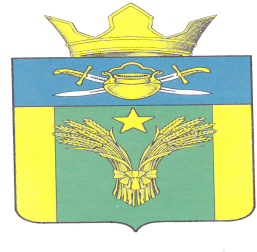 Совет народных депутатовМайоровского сельского поселенияКотельниковского муниципального районаВолгоградской областиРЕШЕНИЕот «09» августа  2019 г.                                                              № 12/14О внесении изменений в решение Совета народных депутатов Майоровского сельского поселения  №13/18 от 10.10.2017г. «Об утверждении Порядка оценки эффективности предоставляемых и планируемых к предоставлению  налоговых льгот по местным налогам»В целях сокращения предоставления малоэффективных налоговых льгот руководствуясь Налоговым кодексом Российской Федерации, Федеральным законом от 6 октября . № 131-ФЗ «Об общих принципах организации местного самоуправления в Российской Федерации» и Уставом Майоровского сельского поселения Котельниковского муниципального района Волгоградской области,  Совет народных депутатов Майоровского сельского поселения решил:1. Внести в  решение Совета народных депутатов Майоровского сельского поселения  №13/18 от 10.10.2017г. «Об утверждении Порядка оценки эффективности предоставляемых и планируемых к предоставлению  налоговых льгот по местным налогам»  следующие изменения:1.1.В п. 4 п.п. 4.3.- слова «в срок до 1 сентября» заменить словами «в срок до 1 августа»,2. Настоящее решение вступает в силу со дня его обнародования.Глава  Майоровского сельского поселения___________ 	А.В.Попов